How to Make Gingerbread ReindeerIngredients350g plain flour2 teaspoons of ground ginger1 tablespoon of bicarbonate of soda150g soft dark brown sugar125g diced butter4 tablespoons golden syrup1 medium egg (beaten)2 tablespoons of icing sugar or ready made icing from the shopFood colouringSweets /currants to decorateInstructionsPreheat your oven to 180°C or 350°F or gas mark 4Line your baking tray with baking paper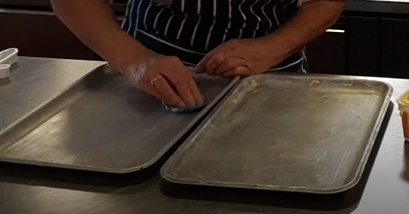 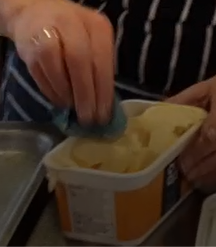 Mix the flour, ginger and bicarbonate of soda together with your hands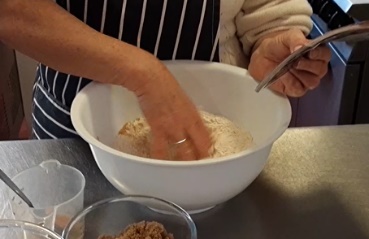 Use your hands to mix in the butter until the mixture turns into breadcrumbs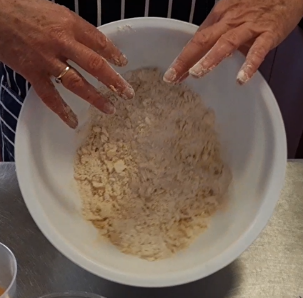 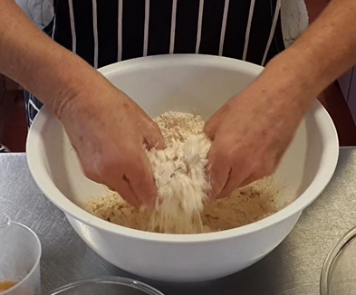 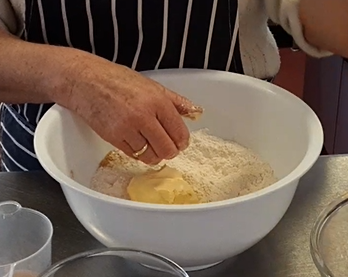 Stir in the dark brown sugar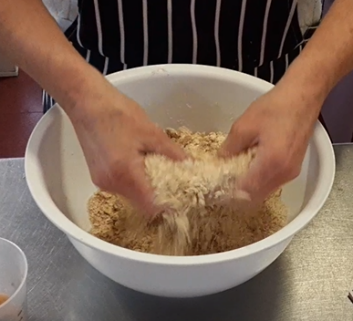 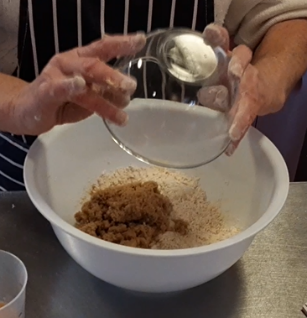 Add the golden syrup and egg, and mix it with a spoon until it turns into dough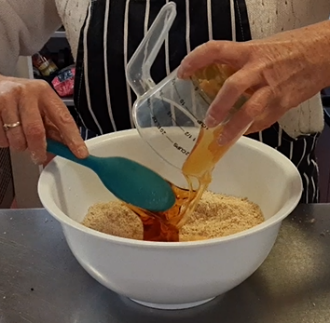 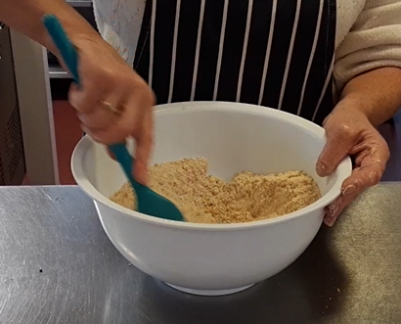 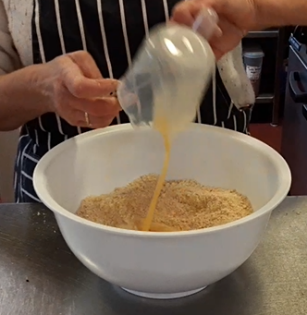 Very carefully pour a bit of flour onto a clean flat surface, put the dough on the floured surface and knead it until it’s smooth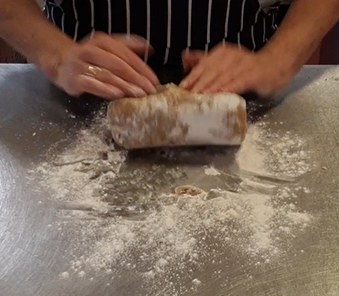 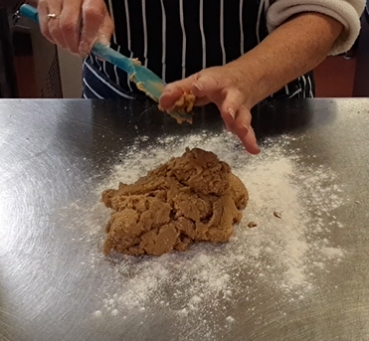 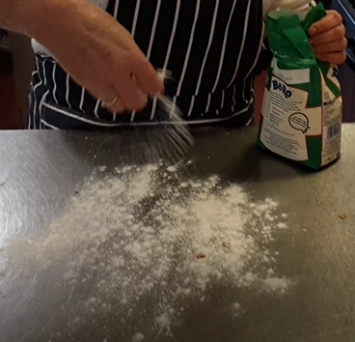 Using a rolling pin, roll the dough until it’s 5mm thick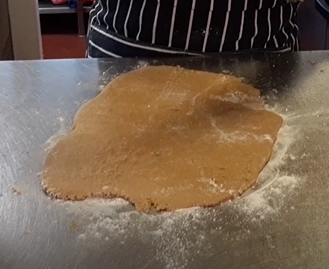 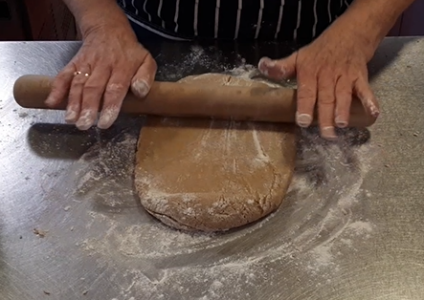 Use a gingerbread man cutter to cut out the shapes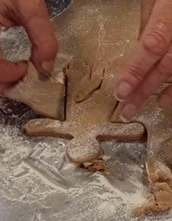 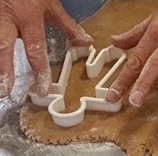 You can re-roll the leftover dough to make more gingerbread men or biscuitsPut these on your baking tray, and put them in the oven for 10 minutes or until they look golden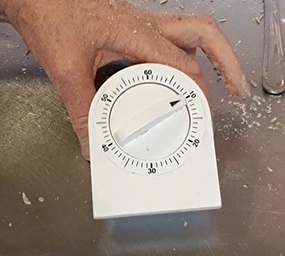 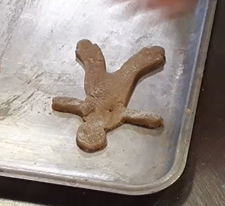 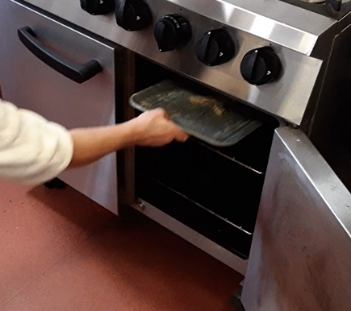 Wait for them to cool down, then turn them upside downSieve your 2 tablespoons of icing sugar into a different bowl, pour a little water on it and mix it until it’s runny – if it’s too runny, sieve more icing sugar into it and mix again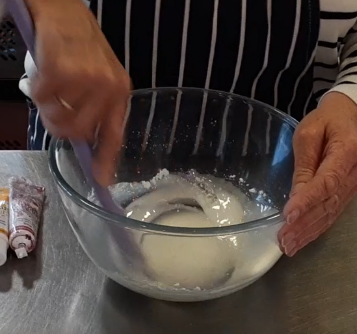 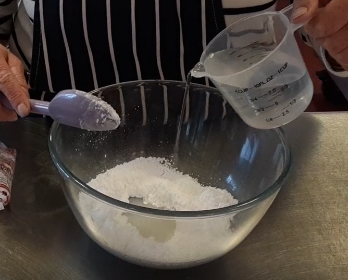 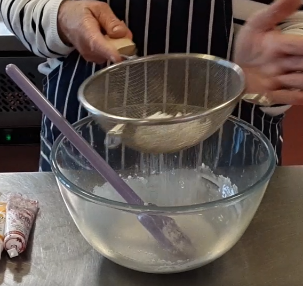 If you would like to decorate your gingerbread reindeer with different colours, you can mix a few drops of food colouring into your icing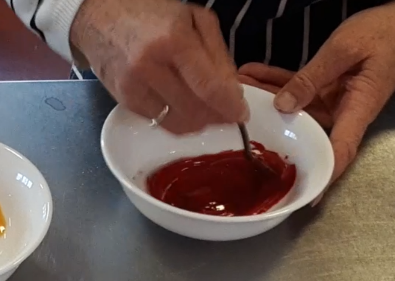 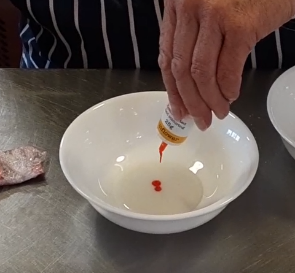 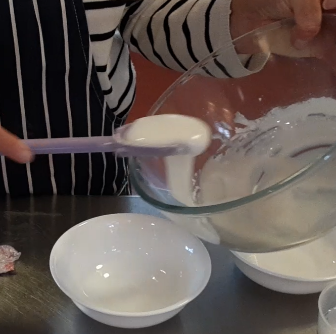 You can put some of your icing into an icing bag (or different icing bags for your different coloured icing), and decorate your reindeer as you would like to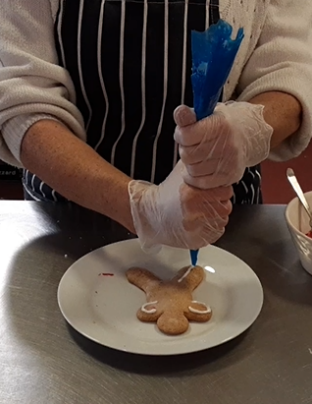 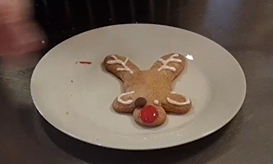 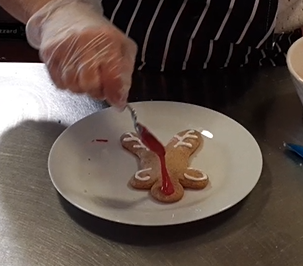 Add your sweets or currants if you would like to, to decorate your reindeer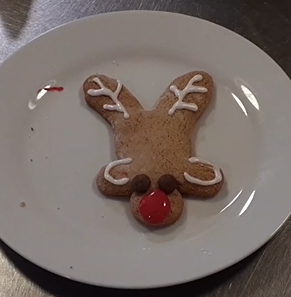 